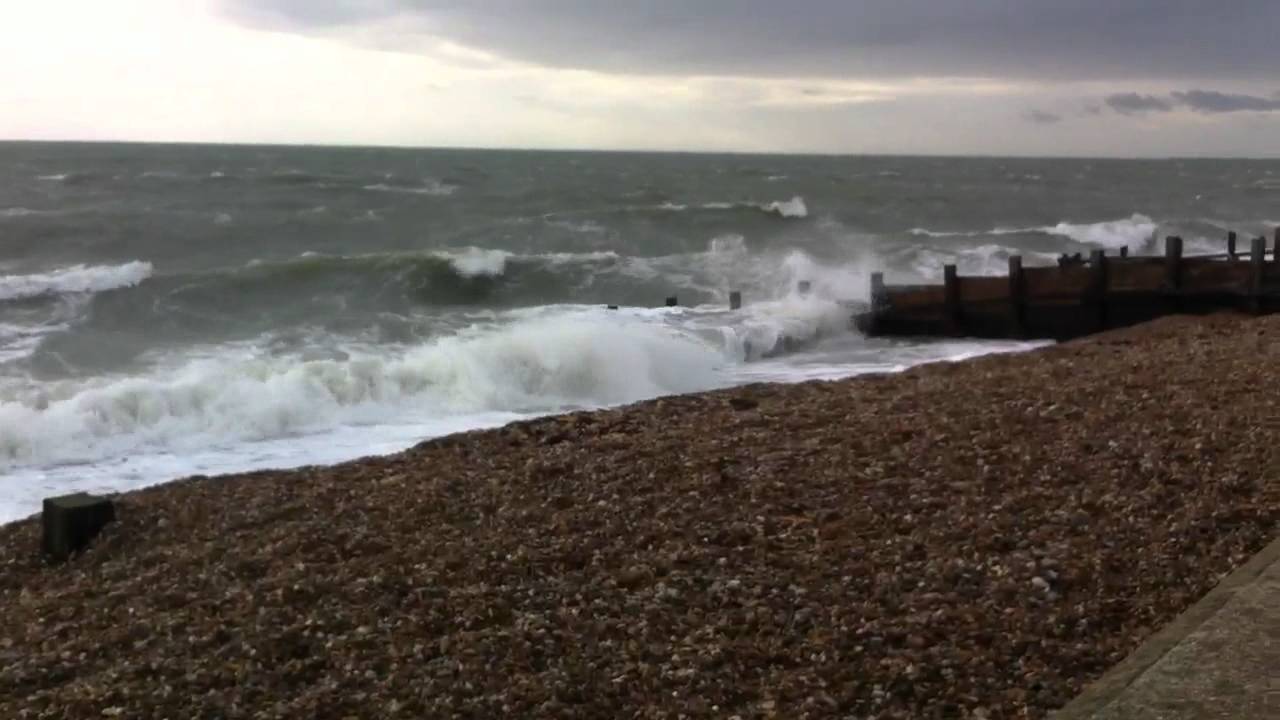 Task 2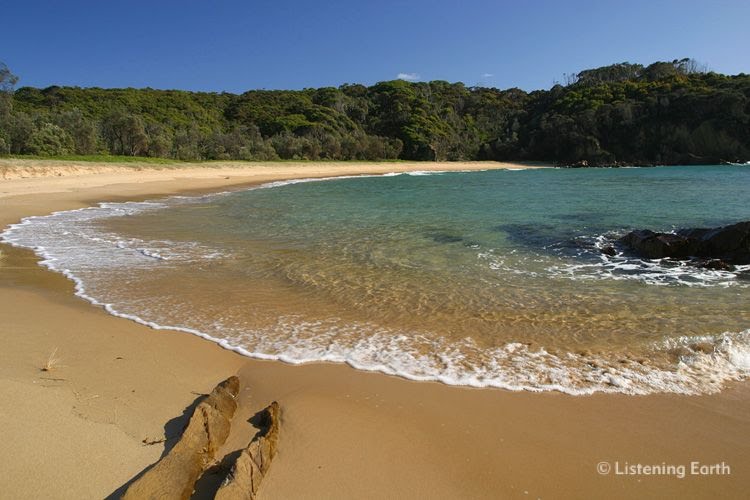 IGCSE Geography – Types of Ocean WavesTask 1 - Define the following two important wave terms. Task 1 - Define the following two important wave terms. SwashBackwashIn the space beneath, draw a sketch the show the processes of swash and backwash. In the space beneath, draw a sketch the show the processes of swash and backwash. Destructive or Deconstructive Waves – Diagram here1234Constructive Waves – Diagram Here1


2


3


4


